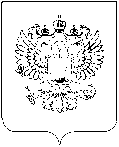 Об организации приема и регистрации уведомлений гражданских служащих Управления Федеральной службы государственной статистики по Республике Крым и г. Севастополю о фактах обращения к ним в целях склонения их к совершению коррупционных правонарушенийВ целях выполнения приказа Федеральной службы государственной статистики от 13 июля 2015 г. № 309 «Об утверждении Порядка уведомления представителя нанимателя о фактах обращения в целях склонения федерального государственного гражданского служащего Федеральной службы государственной статистики к совершению коррупционных правонарушений, регистрации таких уведомлений и проверки, содержащихся в них сведений» и в связи с кадровыми изменениями, п р и к а з ы в а ю:1. Возложить обязанности по организации приема, регистрации уведомлений и ведению журнала регистрации уведомлений о фактах обращения в целях склонения федерального государственного гражданского служащего Крымстата к совершению коррупционных правонарушений гражданских служащих на главного специалиста-эксперта административного отдела Якушеву Анастасию Дмитриевну.2. Ответственной за работу по профилактике коррупционных и иных правонарушений в Административном отделе (Якушева А.Д.)                            при проведении проверок содержащихся в уведомлениях сведений руководствоваться Порядком уведомления представителя нанимателя 
о фактах обращения в целях склонения федеральных государственных гражданских служащих Федеральной службы государственной статистики 
к совершению коррупционных правонарушений, регистрации таких уведомлений и проверки, содержащихся в них сведений, утвержденного приказом Росстата от 13 июля 2015 г. № 309.3.	Признать утратившим силу приказ Крымстата «Об организации приема и регистрации уведомлений гражданских служащих Управления Федеральной службы государственной статистики по Республике Крым               и г. Севастополю о фактах обращения к ним в целях склонения их                     к совершению коррупционных правонарушений» от 29 июня 2022 г. № 81.4.	Контроль за исполнением настоящего приказа возложить            на заместителя руководителя Мыскова А.А.Руководитель 			                		     		     О.И. БалдинаРОССТАТУПРАВЛЕНИЕ ФЕДЕРАЛЬНОЙ СЛУЖБЫ ГОСУДАРСТВЕННОЙ СТАТИСТИКИ ПО РЕСПУБЛИКЕ КРЫМ И Г. СЕВАСТОПОЛЮ(КРЫМСТАТ)ПРИКАЗ25    мая    2023 г.                                                                             №        66         Симферополь